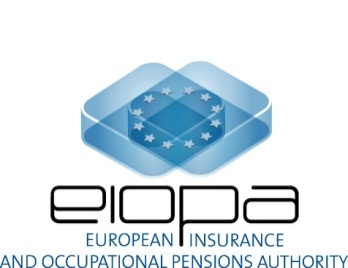 EIOPA-13/07620 March 2013Overall results of the comply or explainOn GuidelinesTitle of GuidelinesGuidelines on Complaints Handling by Insurance UndertakingsDeadline for replies15th January 2013. No. of NCAs and/or FIs that replied32 NCAs including:27 EU Member States NCAsNon-EU EEA NCAs (Iceland, Liechtenstein, Norway) EU accessing countries: Croatia UK overseas territories: Gibraltar.ResultsAll NCAs confirmed their compliance or intention to comply with the Guidelines. With few exceptions, they provided links to existing or planned national measures to incorporate the Guidelines.Published in EIOPA’s websitehttps://eiopa.europa.eu/publications/eiopa-guidelines/index.html